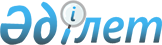 О внесении изменений и дополнений в решение маслихата города Астаны от 24 апреля 2008 года № 76/14-IV "О Правилах организации закупа жилья на объектах незавершенного строительства города Астаны"
					
			Утративший силу
			
			
		
					Решение маслихата города Астаны от 26 ноября 2010 года № 403/53-IV. Зарегистрировано Департаментом юстиции города Астаны 10 декабря 2010 года № 655. Утратило силу решением маслихата города Астаны от 27 июня 2014 года № 258/36-V      Сноска. Утратило силу решением маслихата города Астаны от 27.06.2014 № 258/36-V.      Рассмотрев предложение акимата города Астаны, руководствуясь Законом Республики Казахстан от 23 января 2001 года «О местном государственном управлении и самоуправлении в Республике Казахстан», маслихат города Астаны РЕШИЛ:



      1. Внести в решение маслихата города Астаны от 24 апреля 2008 года № 76/14-IV «О Правилах организации закупа жилья на объектах незавершенного строительства города Астаны» (зарегистрировано в Реестре государственной регистрации нормативных правовых актов 30 апреля 2008 года за № 529, опубликовано в газетах «Астана хабары» № 52 от 6 мая 2008 года, «Вечерняя Астана» № 55 от 6 мая 2008 года) следующие изменения и дополнения:



      в Правилах организации закупа жилья на объектах незавершенного строительства города Астаны, утвержденных указанным решением:



      подпункт 1) пункта 14 главы 4 изложить в следующей редакции:

      «1) общая площадь жилья, предлагаемая к завершению за счет бюджетных средств не должна превышать 120 квадратных метров;».



      главу 6 дополнить пунктом 22-1 следующего содержания:

      «22-1. Не позднее одного рабочего дня, следующего за днем вскрытия конвертов с заявками на участие в конкурсе, секретарь комиссии составляет соответствующий протокол.».



      2. Настоящее решение вводится в действие по истечении десяти календарных дней после дня его первого официального опубликования.      Председатель сессии

      маслихата города Астаны                    Е. Оспанов      Секретарь маслихата

      города Астаны                             В. Редкокашин
					© 2012. РГП на ПХВ «Институт законодательства и правовой информации Республики Казахстан» Министерства юстиции Республики Казахстан
				